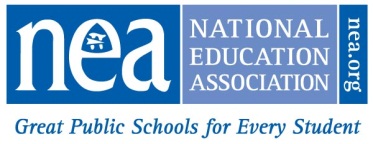 NATIONAL EDUCATION ASSOCIATION2023-24 Aspiring Educator Rebate Application       Complete form and mail or email on or before June 1, 2024 to: 	Mail:					Or		Email:					      NEA Business & Financial Services           Attn: Student Rebate        1201 16th Street, NW, Ste. 410  	 	 	 	studentrebate@nea.org	 	      Washington, DC  20036-3290 PLEASE CLEARLY PRINT or TYPERebate of $20 for each year you held a Student membership up to four years will be issued provided the following requirements are met:2023-24 must be your first year of educational employment and you must currently hold NEA Active membership.  Substitute members are not eligible for the rebate.Previously you were an NEA Aspiring Ed member. Please do not submit an application if you have never held an NEA Aspiring Ed membership. NEA will verify your membership and eligibility and mail a rebate check to the address on the application in August 2024.  If your address changes before August 2024 please send the updated address to studentrebate@nea.org  NEA will not contact you prior to mailing your rebate check unless additional information is required.  DO NOT SUBMIT MULTIPLE APPLICATIONS.  This could delay processing! Below is a record of my college or NEA chapter/state affiliate while I was an NEA Aspiring Educator member: SIGNATURE: 	         DATE: For NEA Use OnlyNEA INDIVIDUAL IDOr SSN 4First NAME:last name:last name:last name:former last name if needed to verify mbshpAddress:CITY:STATE: ZIP:PERSONAL EMAIL ADDRESS:Year(s) NEA STUDENT MEMBERSHIP Was Held, e.g., 2022-2023NEA CHAPTER & STATE or COLLEGE WHENSTUDENT MEMBERSHIP WAS HELD